VELKOMMEN TIL UTVIKLINGSSAMTALE!               Blå gruppe 1.TRINN – høsten 2018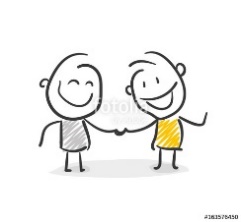 Sted: KlasserommetVelkommen til utviklingssamtale!  Denne samtalen er kun med foreldre og kontaktlærer. Eleven skal være med på neste utviklingssamtale, som er til våren.                                                                   Dersom den oppsatte tiden ikke passer, er det fint om dere bytter innbyrdes og gir meg beskjed om dette.     Send en sms og bekreft om dere kommer til oppsatt tid eller har byttet med noen. Send 1A+tekst til 59444205Vennlig hilsen Desiree Østbye.                                Navn på elevenTidspunktAlmaMandag 19/11 kl. 15.00TobiasMandag 19/11 kl. 15.30KajsaMandag 19/11 kl. 16.00LeanderOnsdag 21/11 kl. 15.00MajaOnsdag 21/11 kl. 15.30TildeOnsdag 21/11 kl. 16.00Felix O.Mandag 26/11 kl. 15.00FridaMandag 26/11 kl. 15.30ShamMandag 26/11 kl. 16.00